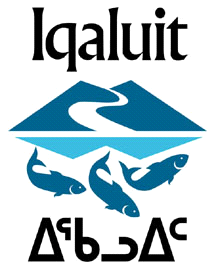             OF IQALUIT           COUNCIL MEETING #10      April 10, 2018 at 6:00 p.m.City Council Chamber			               AGENDA				 	             						PRAYERSWEARING IN NoneADOPTION OF AGENDA1.	MINUTES	None2.	DECLARATION OF INTEREST3.	DELEGATIONS	None	 4.	AWARDS  RECOGNITIONS	None	5.	STATEMENTS6.	DEFERRED BUSINESS  TABLED ITEMS	None7. 	BY-	First Reading of By-law(s)NoneSecond Reading of By-law(s)NoneThird and Final Reading of By-law(s)i)  2018 Mill Rate By-law No. 854     Councillor Sheppard8.	OLD BUSINESS	None 9.           BUSINESS	a)  Request for Decision – Reserve and Bank Account Closures	     Amy Elgersma, A/Chief Administrative Officer	b)  Request for Decision – Rescind Motion No. 18-95                  Michelle Armstrong, Planning and Development	c)  Appointment of Member at Large – Board of Revision	     Deputy Mayor Stevenson, Member	d)  Re-appointments of Members at Large – Board of Revision	     Deputy Mayor Stevenson, Member	e)  Discussion Item – By-law for Smoking Ban on all City Occupied Lands	     Councllor Sheppard10.        COMMITTEE REPORTS             None11.	CORRESPONDENCE 1 Item12.	IN CAMERA SESSION(1) as per Section 22 (2) (a)  Act and By-law 526 Section 67Labour Item 13.	ADJOURNMENT(Next City Council Meeting April 24, 2018)